  СРЕДЊА ШКОЛАК Р У П А ЊГ О Д И Ш Њ И   П Л А Н   Р А Д А ЗА ШКОЛСКУ 2022/2023. ГОДИНУСЕПТЕМБАР2022.ГОД.С  A  Д  Р Ж  А  ЈНа основу чл. 62. став 1. и 2. и  члана 119. ст. 1 тачка 2) и ст. 2 Закона о основама система образовања и васпитања (,,Сл. гласник РСˮ, бр. 88/17, 27/18 – др. закон, 10/19, 6/20 и 129/21),чл. 59. ст. 1. тачка 3) и ст. 2 Статута Средње школе у Крупњу и  Конкурса за упис ученика у средње школе школске 2022/2023. године, Школски одбор на својој седници од              15.09.2022. године, усвојио јеГ О Д И Ш Њ И   П Л А Н   Р А Д Аза школску 2022/2023. годинуI - УВОДНИ ДЕООПШТИ ПОДАЦИ О ШКОЛИПОЛАЗНЕ ОСНОВЕСредња школа у Крупњу испуњава услове за рад и верификована је од стране Министарства просвете решењем бр.022-05-363/94-03 од 1.06.1994. године.Документи који одређују образовно-васпитну делатност школе:1) Устав Републике Србије („Сл. гласник РСˮ, број  83/06 и 98/06);2) Закон о основама система образовања и васпитања(„Сл. гласник РСˮ, број 88/17, 27/18 - др.закон, 10/19, 6/20 и 129/21);3) Закон о средњем образовању и васпитању („Сл. гласник РСˮ, број  55/13, 101/17, 27/18, 52/21– др. Закон и 129/21);4) Закон о уџбеницима и другим наставним средствима („Сл. гласник РСˮ, број 27/18);5) Посебан колективни уговор за запослене у основним и средњим школама и домовима ученика (Сл.гл.РС, бр.21/15, 16/18 и 8/19)Подзаконска акта (Правилници) прописани од стране Министра просвете:6) Правилник о оцењивању ученика у средњем образовању и васпитању („Сл. гласник РСˮ, број 82/15, 59/20 и 95/22);7) Правилник о упису ученика у средњу школу („Сл. гласник РСˮ, број 42/22, 57/22 и 67/22);8) Правилник о критеријумима и стандардима за финансирање установа које обављају делатност средњег образовања и васпитања („Сл. гласник РСˮ, број 72/2015, 84/15, 73/16 и 23/18);9) Правилник о ближим условима у погледу простора, опреме и наставних средстава за остваривање плана и програма наставе и учења у гимназији („Сл.гл. РС – Просветни гласникˮ, бр. 13/19);10) Правилник наставном о плану и програму за гимназију (Просветни гласник 5/90 и Просветни гласник бр. 3/91, 3/92, 17/93, 2/94, 2/95, 8/95, 23/97, 2/2002, 5/2003, 10/2003, 11/2004, 18/2004, 24/2004, 3/2005, 11/2005, 2/2006, 6/2006, 12/2006, 17/2006, 1/2008, 8/2008, 1/2009, 3/2009, 10/2009, 5/2010, 7/2011, 4/13, 14/13, 17/13, 18/13, 5/14, 4/15, 18/15, 11/16, 13/16, 10/17, 12/18, 8/19);11) Правилник о плану и програму образовања и васпитања за заједничке предмете у стручним и уметничким школама (Просветни гласник 6/90, 4/91, 7/93, 17/93, 1/94, 2/94, 2/95, 3/95, 8/95, 5/96, 2/02, 5/03, 10/03, 24/04, 3/05, 6/05, 11/05, 12/06, 8/08, 1/09, 3/09, 10/09, 5/10, 8/10, 11/13, 14/13, 5/14, 3/15 и 11/16);12) Правилник о изменама и допунама Правилника о плану и програму образовања и васпитања за заједничке предмете у стручним школама (Просветни гласник 7/93);13) Правилник о изменама Правилника о плану и програму образовања и васпитања за заједничке предмете у стручним и уметничким школама (Просветни гласник бр. 4/91, 7/93, 17/93, 1/94, 2/94, 2/95, 3/95, 8/95, 5/96, 2/02, 5/03, 10/03, 24/04, 3/05, 6/05, 11/05, 6/06, 12/06, 8/08, 1/09, 3/09, 10/09, 5/10, 8/10 и 11/13);14) Правилник о наставном плану и програму стручних предмета средњег стручног образовања у подручју рада електротехника (Просветни гласник број 7/12, 6/14, 10/14, 14/15, 4/16 и 11/16-др. правилник);15) Правилник о плану и програму наставе и учења стручних предмета средњег стручног образовања у подручју рада Електротехника (Сл. Гл. – Просветни гласник број 11/18, 7/19, 9/19 и 13/19);	16) Правилник о изменама Правилника о плану и програму за стицање образовања у трогодишњем и четворогодишњем трајању у стручној школи за подручје рада МАШИНСТВО И ОБРАДА МЕТАЛА (Просветни гласник бр. 3/93, 1/94, 3/95, 1/96, 8/96, 5/97, 20/97, 6/98, 8/98, 3/99, 1/01, 9/02, 9/03, 22/04, 1/05, 7/05, 12/06 и 9/13);17) Правилник о плану и програму наставе и учења општеобразовних предмета средњег стручног образовања у подручју рада Електротехника (Сл. гласник РС – Просветни гласник 11/18, 7/19, 9/19 и 13/19);	18) Правилник о допунама Правилника о плану и програму наставе и учења општеобразовних предмета средњег стручног образовања у подручју рада Економија, право и администрација  (Просветни гласник бр. 9/19); Правилник о допунама Правилника о плану и програму наставе и учења стручних предмета средњег стручног образовања у подручју рада Економија, право и администрација (Просветни гласник бр. 9/19);	19) Правилник о наставном плану и програму општеобразовних предмета средњег стручног образовања у подручју рада машинство и обрада метала (Просветни гласник бр. 6/2014)20) Правилник о допунама Правилника о плану и програму наставе и учења општеобразовних предмета средњег стручног образовања и васпитања у подручју рада Машинство и обрада метала („Службени гласник РС – Просветни гласник”, бр. 6/18, 13/20, 12/21 и 2/22);	21) Правилник о допунама Правилника о плану и програму наставе и учења стручних предмета средњег стручног образовања и васпитања у подручју рада Машинство и обрада метала („Службени гласник РС – Просветни гласник”, бр. 6/18, 13/20, 12/21 и 2/22);Правилник о степену и врсти образовања наставника, стручних сарадника и помоћних наставника у гимназији (Просветни гласник бр. 15/2013 и 11/16);	22) Правилник о степену и врсти образовања наставника из општеобразовних предмета, стручних сарадника и васпитача у стручним школама (Просветни гласник бр. 8/15, 11/16, 13/16, 2/17, 13/18 и 7/19);	23) Правилник о степену и врсти образовања наставника, стручних срадника и помоћних наставника у стручним школама у подручју рада електротехника (Просветни гласник бр. 8/15, 11/16, 2/17, 8/17, 4/18 и 13/18);	24) Правилник о степену и врсти образовања наставника, стручних срадника и помоћних наставника у стручним школама у подручју рада машинство и обрада метала (Просветни гласник бр. 16/2015 и 11/16);	25) Правилник о степену и врсти образовања наставника, стручних сарадника и помоћних наставника у подручју рада економија, право и администрација (Просветни гласник бр. 16/2015 и 11/16);	26) Правилник о сталном стручном усавршавању и напредовању у звања наставника, васпитача и стручних сарадника („Сл. гласник РСˮ, број  81/17 и 48/18);	27) Правилник о вредновању квалитета рада установе („Сл. гласник РСˮ, број 10/19);	28) Правилник о педагошкој норми свих облика образовно-васпитног рада наставника и стручних сарадника у средњој школи („Сл. гласник РС – Просветни гласникˮ, 1/92, 23/97 и 2/2000);	29) Правилник о календару образовно-васпитног рада средњих школа за школску 2022/2023. годину („Сл. гласник РС – Просветни гласникˮ, број 5/22);	30) Правилник о дозволи за рад наставника, васпитача и стручних сарадника („Сл. гласник РС“, број 21/05, 51/08, 88/15, 105/15 и 48/16);	31) Правилник о протоколу поступања у установи у одговору на насиље, злостављање и занемаривање („Сл. гласник РСˮ, број 46/19);	32) Правилник о ближим упутствима за утврђивање права на индивидуални образовни план, његову примену и вредновање („Сл. гласник РСˮ, број 74/18);	33) Правилник о ближим критеријумима за препознавање дискриминације  од стране запосленог, детета, ученика или трећег лица у установи образовања и васпитања („Сл. гласник РСˮ број 22/16);	34) Правилник о организацији и остваривању екскурзије у средњој школи („Сл. гласник РСˮ, број 30/19);	35) Правилник о евиденцији у средњој школи („Сл. гласник РСˮ, број 102/22);	36) Развојни план Средње школе у Крупњу;	37) Правилник о општинском савету родитеља.2.  КРАЋИ ОПШТИ ОСВРТ О ПРОШЛОСТИ     И САДАШЊОСТИ ШКОЛЕСредња школа у Крупњу основана је 1965. године као Гимназија. Пет година касније, 1970, у Гимназији почиње да ради и одељење машинске школе, а 1971. године отвара се и одељење текстилне школе. Оба ова одељења су основана као издвојена одељења Техничке школе ,,М. Павловићˮ из Ваљева. После оснивања и текстилног одељења, школа добија правни статус и ради као Гимназија и Стручна школа до 1977. године. Када се реформом уводи усмерено образовање, школа прераста у Образовни центар са заједничком основом и три струке: природно-техничка, машинска и текстилна. Новом реформом од 1987. године, уместо природно-техничке струке уводи се природно-математичка струка. Новом реформом од 1990. године и Одлуком о просторном распореду средњих школа, одређено је да школа буде Гимназија, али јој је постављен услов да мора уписати најмање четири одељења I разреда, што није било логично, нити је имало друштвене и економске оправданости да се у једном месту као Крупањ школују само "гимназијалци". Пошто није успела да испуни овај услов, Новом Одлуком Скупштине Србије, губи статус правног лица, ученике уписује Гимназија из Љубовије и организује наставу у Крупњу. Новом Одлуком о измени одлуке о просторном распореду средњих школа (Сл. гласник 30/91), у Крупњу се оснивају две школе: Техничка и Гимназија.Техничка школа ,,Никола Теслаˮ уписана је у судски регистар Окружног привредног суда у Ваљеву ФИ-1480/91 од 2.7.1991. године и ФИ-2023/98 од 22.1.1999. године. Ова школа је правни следбеник Образовног центра (јер Гимназија није успела да упише довољан број ученика да би постала самостална) и наставља рад као издвојено одељење гимназије из Љубовије.Од школске 2004/05. године, реорганизацијом мреже средњих школа у Србији, Техничка школа је постала мешовита школа, тако да се од 2004/2005. школске године у њој образују и ученици гимназије. Од 1.9.2005. године школа носи назив Средња школа у Крупњу.У Средњој школи у Крупњу, у школској 2022/2023. години, образоваће се ученици за следећа подручја рада:- гимназија- машинство и обрада метала- електротехника- економијаОбразовни профили:            - гимназија-општи тип            - инсталатер водовода, грејања и клима уређаја, бравар-заваривач, аутомеханичар, инсталатер, заваривач- електротехничар рачунара- економски техничарII–УСЛОВИ РАДА ШКОЛЕ	1. МАТЕРИЈАЛНО–ТЕХНИЧКИ УСЛОВИ1.1.  ШКОЛСКИ ПРОСТОРУ школској 2022/2023. години образовно-васпитни рад ће се реализовати у две школске  зграде, машинској и електро радионици, фискултурној сали и предузећима на подручју општине Крупањ.Школа поседује школско двориште довољне површине. Непосредно уз школу су асфалтирани спортски терени за: одбојку, кошарку, рукомет (мали фудбал).Школски простор приказан је у табели број 1.Табела бр. 1.1.2.  ОБЈЕКТИ ЗА ОБРАЗОВНО–ВАСПИТНИ РАДВАН ШКОЛСКЕ ЗГРАДЕ	Поред школског и радионичког простора и простора за физичко васпитање, за реализацију образовно-васпитног рада користиће се следећи простори ван школске зграде приказани у табели број 2.Табела бр. 2.НАСТАВНА СРЕДСТВАОпремљеност наставним средствима дата је у Елаборату о испуњености услова  за рад који је урађен за верификацију школе.Што се тиче најважнијих општих средстава школа поседује :НАСТАВНА СРЕДСТВА	                    КОМАДА	рачунар П-4					101			штампач					12касетофон					1музички линија				2графоскоп					1видео бим					12лап-топ					19скенер						3            копир-апарат                                                 21.4.  ОПРЕМА И НАМЕШТАЈВеома важан предуслов за образовно-васпитни рад је опремљеност школе. Намештаји опрема учионица су класични и одговарају својој намени. Школа је врло добро опремљена.По општим предметима опремљеност је следећа:  1. Српски језик			средња  2. Страни језик			оптимална  3. Ликовна и музичка култура	слаба  4. Историја				средња  5. Географија			врло добра  6. Математика			средња  7. Физика 				врло добра  8. Хемија				врло добра  9. Биологија				врло добра10. Друштвене науке  		оптимална11. Информатика			оптимална2.  КАДРОВСКИ УСЛОВИ     2.1.  Наставници, стручни сарадници и спољни сараднициУ школској 2022/2023. години програмске активности реализоваће наставници приказану табели:Напомена: Сви часови ће бити заступљени према потреби, прузимaњем радника или прековременим радом.	2.2. Остали радници школеОстали радници запослени у школи дати су у следећој табели:3. УЧЕНИЦИ - РЕДОВНИ И ВАНРЕДНИ 3.1. Бројно стање ученикаУ школској 2022/2023. години, на основу Плана уписа, уписано је:Број ученика који похађају наставу по ИОП2:У школској 2022/2023. години у Школи ће стицати образовање и ванредни ученици. Ове школске године, као ванредни ученици, образовање ће стицати: ученици који ће искористити право из члана 108. ст. 8. Закона о основама система образовања и васпитања, ученици који су завршили средњу школу, а желе да се преквалификују или доквалификују, као и ученици старији од 17 година.3.2. УЧЕНИЦИ ПУТНИЦИБројно стање ученика који путују, као и преглед социјалног  састава ученика школске 2022/2023. године, дати су у табели на следећој страници.3.3. УСЛОВИ И ПРОБЛЕМИ ЖИВОТА И РАДА УЧЕНИКА 	На почетку школске године у школи је 323 ученика, од чега 173 (53%) дечака и 150 (47%) девојчица. Један ученик је понављао други разред. Највећи број ученика у први разред дошло је са врло добрим успехом (53%), затим одличним (41%) и добрим (6%).На основу прегледа социјалног састава ученика, примећује се да је највећи број ученика стамбено обезбеђен. Већина их има породичне куће или одговарајуће станове. Приватно станује 10 или 3% ученика, док 145 или 45% ученика користи аутобуски превоз до школе. Укупно 33 ученика или 10% пешачи од 2 до 5км, а 14 или 4% ученика пешачи од 5 до 10км.Највећи број ученика живи комплетним породицама - 311 или 97% ученика, док 10 ученика или 3% ученика живи у породици без једног родитеља; 1 ученик или 0,3% живи без оба родитеља; 3 ученика живе у хранитељској породици. Већина ученика – 219 или 68% потиче из породица радника, 51 или 16% из породица пензионера, 11 или 3% из породица пензионера. Ученичке организације ће пратити материјално стање ученика, наставити рад хуманитарне акције, а по потреби ће организовати и друге акције солидарности у циљу пружања помоћи угроженим ученицима.ПРЕГЛЕД СОЦИЈАЛНОГ САСТАВА УЧЕНИКА ШКОЛСКЕ 2022/2023. ГОДИНЕIII - ОРГАНИЗАЦИЈА РАДА ШКОЛЕА.  ОПШТА ОРГАНИЗАЦИЈА1. ОРГАНИЗАЦИОНА СТРУКТУРА ШКОЛЕРаспоред учница и кабинета дат је на следећим скицама: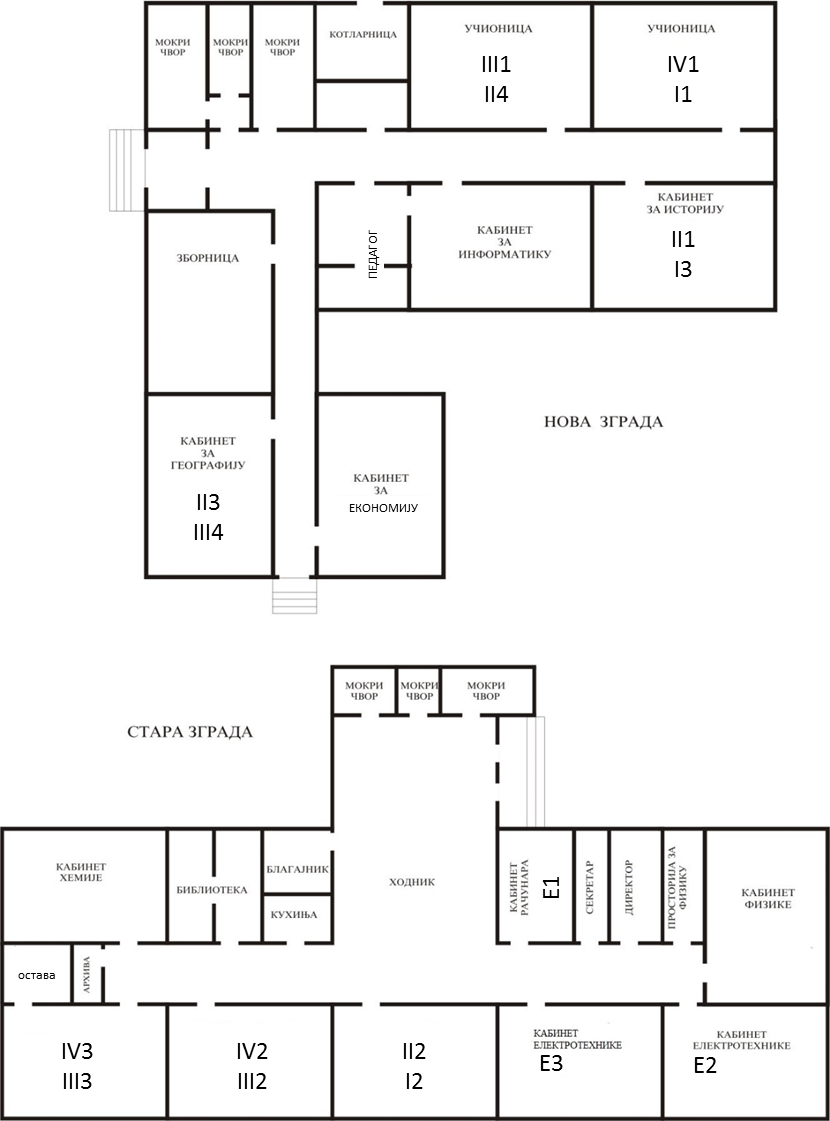 2. РАД У СМЕНАМА И РАСПОРЕД ЧАСОВАУ школској 2022/2023. години редовна настава ће се реализовати у две смене:- преподневна: II-1, II-2, II-3, III-1, IV-1, IV-2, IV-3, укупно 7 одељења.-поподневна : I-1, I-2, I-3, II-4, III-2, III-3, III-4, укупно 7 одељења. Настава ће се реализовати по следећем распореду:ЧАС                   ПРЕПОДНЕВНА СМЕНА                          ПОПОДНЕВНА СМЕНА    1.                               7,20 -  8,05                                                    12,35 - 13,20    2.                               8,10 -  8,55                                                     13,25 - 14,10    3.                               9,15 -10,00                                                    14,15 - 15,00    4.                             10,05 -10,50                                                    15,20 - 16,05    5.                             10,55 -11,40                                                    16,10 - 16,55    6.                             11,45 -12,30                                                    17,00 - 17,45    7.                             12,35 -13,20                                                    17,50 - 18,35	Распоред часова саставни је део Годишњег плана рада школе и налази се у прилогу.ШКОЛСКИ КАЛЕНДАР РАДАПрво полугодиште почиње у четвртак, 1. септембра 2022, а завршава се у петак, 30. децембра 2023. године.Друго полугодиште почиње у понедељак, 26. јануара 2022. године, a завршава се у уторак, 20. јуна 2023. године.  Друго полугодиште за ученике IV разреда гимназије завршава се у уторак, 23. маја 2023. године, а за ученике III разреда трогодишњег и IV разреда четворогодишњег образовања стручних школа у уторак, 30. маја 2023. године. У току школске године ученици имају зимски, пролећни и летњи распуст. Пролећни распуст почиње у понедељак, 10. априла 2023. године, а завршава се у уторак, 18. априла 2023. године.За ученике I, II и III разреда гимназије и четворогодишњих средњих стручних школа и ученике I и II разреда трогодишњих средњих стручних школа, летњи распуст почиње у среду, 21. јуна 2023. године, а завршава се у четвртак, 31. августа 2023. године.За ученике IV разреда гимназије, IV разреда четворогодишњих и III разреда трогодишњих средњих стручних школа, летњи распуст почиње по завршетку матурског/завршног испита, а завршава се у четвртак, 31. августа 2023. године.У школи се радно прославља Дан Светог Саве, у петак, 27. јануара 2023. године. Подела сведочанстава за I, II и III разред је у среду, 28. јуна 2023. године.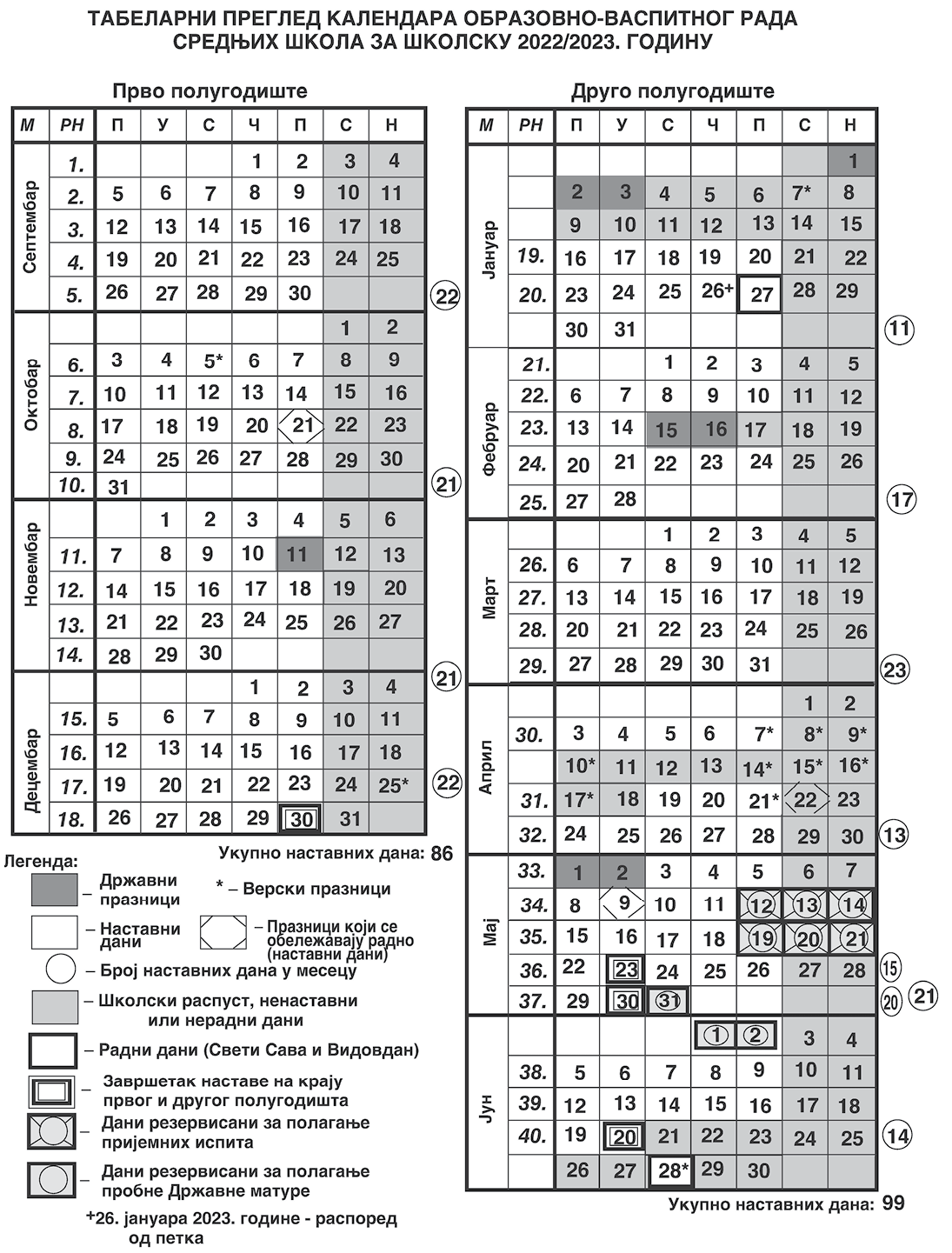 Школска 2022/2023. година почиње у четвртак, 1. септембра 2022, а завршава се у четвртак, 31. августа 2023. године.У школи се празнују државни и верски празници, у складу са Законом о државним и другим празницима у Републици Србији („Службени гласник РС”, бр. 43/01, 101/07 и 92/11).У школи се празнују и:1) 21. октобар 2022. године, као Дан сећања на српске жртве у Другом светском рату;2) 27. јануар 2023. године, Свети Сава – Дан духовности, школска слава;3) 22. април 2023. године, као Дан сећања на жртве холокауста, геноцида и других жртава фашизма у Другом светском рату;4) 9. мај 2023. године, као Дан победе;5) 28. јун 2023. године, Видовдан – спомен на Косовску битку.Свети Сава и Видовдан се празнују радно, без одржавања наставе, а Дан сећања на српске жртве у Другом светском рату, Дан сећања на жртве холокауста, геноцида и других жртава фашизма у Другом светском рату и Дан победе су наставни дани, изузев кад падају у дане када школа и иначе не ради.У школи се обележавају и:1) 8. новембар 2022. године, као Дан просветних радника;2) 21. фебруар 2023. године, као Међународни дан матерњег језика;3) 10. април 2023. године, као дан сећања на Доситеја Обрадовића, великог српског просветитеља и првог српског министра просвете.Сајмови, излети и екскурзије могу се евентуално извести на пролеће 2022. године, уколико буде могућности, интересовања и  у складу са актуелном епидемиолошком ситуацијом и у зависности од стручног упутства Министарства просвете. Евентуално изгубљени наставни дани због извођења ђачке екскурзије или сајмова уколико се посета не може извести суботом већ мора радним даном, биће надокнађени наставним суботама које ће одредити Наставничко веће.ПРЕГЛЕД НАСТАВНИХ И РАДНИХ ДАНА ПО МЕСЕЦИМАТабела бр.  8.	У четвртак, 26. јануара 2023. године, настава се изводи према распореду часова од петка.ВАЖНИ ДАТУМИ ШКОЛСКЕ 2022/2023. ГОДИНЕ01.09.2022. године      - Почетак школске године21.10.2022. године       -Дан сећања на српске жртве у Другом светском рату 08.11.2022. године      - Дан просветних радника30.12.2022. године       - крај првог полугодишта30.12.2022. године       - подела ђачких књижица27.01.2023. године       - Свети Сава – Дан духовности, школска слава26.01.2023. године       - Почетак другог полугодишта21.02.2023. године       - Међународни дан матерњег језика10.04.2023. године     - Дан сећања на Доситеја Обрадовића, великог српског просветитеља и првог српског министра просвете22.04.2022. године       - Дан сећања на жртве холокауста, геноцида  и других  жртава фашизма у Другом светском рату	09.05.2023. године         - Дан победе23.05.2023. године         - крај 2. полугодишта за 4/131.05.2023. године	         -крај другог полугодишта за ¾, 4/1, 4/2, 4/321.06.2023. године	          -крај другог полугодишта за млађе разреде09.05.2023. године          - Дан победе28.06.2023. године	          - подела сведочанставаУ школи ће се кроз разне ваннаставне активности обележити и следећи датуми, са циљем повећања свести о важним друштвеним питањима.15. 09. 2022. Дан српског јединства, слободе и националне заставеНовембар- месец борбе против болести зависности18.10.2022. Дан борбе против трговине људима25. 11. 2021. Дан борбе против насиља над женама01. 12. 2021. Светски дан борбе протих ХИВ-а и СИДА-е31. 01. 2023. Национални дан без дуванског дима или 31. 05. 2022. Дан борбе против пушења07. 04. 2022. Светски дан здравља 4. ДЕЖУРСТВО У ШКОЛИ	Дежурство у школи обавља ће се у I и II смени сходно задужењима наставника у 40-то часовној радној недељи. Поред наставника, у школи ће дежурати и ученици у обе смене, према следећем распореду:ПРЕПОДНЕВНАСМЕНА:стара школа                                                                                                             нова школаIV 2                                                                                                                                       IV1IV 3                                                                                                                                       III1II2                                                                                                                                           II1     									                                    II3ПОПОДНЕВНА СМЕНА:стара школа                                                                                                         нова школaIII2										           III4III3											II4	I2											I1
                                                                                                                                    I35. РАД ШКОЛСКЕ БИБЛИОТЕКЕ	Школска библиотека ради у од 10,00 до 14,00 сати. Опремљеност школске библиотеке је добра. Поседује око 7800 књига ученичке лектире и стручне литературе. План рада библиотеке по месецима у току текуће школске године:- септембар - састанак са радницима градске библиотеке у вези са каталогизацијом школске библиотеке;- децембар - покушати организовати квиз из књижевности и других области под називом "Ко зна више";	- јануар - књижевно вече посвећено животу и раду Светог Саве;-фебруар - организовање књижевне вечери са ученицима и предметним наставницима;	- март - организовати акцију прикупљања књига;6. ПРИПРЕМАЊЕ ЗА ОБРАЗОВНО - ВАСПИТНИ РАД	И МЕТОДИЧКА ДОКУМЕНТАЦИЈА НАСТАВНИКАНаставник, као прва карика у ланцу образовно-васпитног процеса, уједно је и најважнији фактор у њему. Једино стручан и потпуно припремљен наставник може да одговори задацима које друштво пред њега поставља. Пошто заједно са ученицима ради на реализацији тих задатака, неопходно је да својим ставовима и радним поступцима делује на ученике и усмерава их да се сами придржавају васпитних и образовних задатака.Наставник мора смишљено и плански да ради на спровођењу задатака, како у редовној настави, тако и у слободним активностима, секцијама, културној и јавној делатности школе, ученичким организацијама.Да би се остварили васпитно-образовни циљеви, наставник треба да оствари следеће задатке:-  да се савесно припрема за наставне процесе;- да планира наставу, радећи месечне и годишње наставне планове, које предаје педагогу школе до 15.09. текуће године;-  да прати развој и напредовање ученика;- да позитивним поступцима и особинама помаже у развијању способности ученика ка стицању позитивних особина, радних навика и развијању културе понашања;- да прати породичне и социјалне прилике ученика, као и њихово здравствено стање;- да подстче и помаже слободне активности ученика;-да редовно сарађује са родитељима и обавештава их о напредовању и развоју ученика, као и свим запажањима које имају утицаја на учење, понашање и формирање здраве личности;- да остварује сарадњу са ученичким организацијама и другим друштвеним и васпитним организацијама у средини у којој живе и раде;- да учествује у раду стручних и других органа школе;- да у складу са законским и општим актима школе благовремено реализује задатке који су му постављени;- да се стручно, педагошки и друштвено усавршавају.Поред опште наведених задатака пред наставника у веома сложеном наставном процесу свакодневно ће се појављивати нови задаци. Да би успешно могао да их решава, он мора свакодневно да ради на свом усавршавању.7. РУКОВОЂЕЊЕ ШКОЛОМ	Руковођење школом је непосредно поверено директору школе. Програм рада директора дат је у поглављу V тачка 1.8. СТРУЧНЕ ЛИТЕРАТУРЕ И ЧАСОПИСИ	Школа поседује стручну литературу која се налази у библиотеци и одговарајућим кабинетима.	Стручни часописи које школа набавља:	- „Тангентаˮ, за математику- „Социолошки прегледˮ, за социологију	- „Школски часˮ, за српски језик                - „Настава и васпитањеˮ	- „Хемијски прегледˮ, за хемију                 - „Психологијаˮ	- „Електроникаˮ, за електроструку		- „Историјаˮ	- „Рачунариˮ, за информатикуПРАКТИЧНА НАСТАВАПрактична настава у машинском и електро подручју рада реализоваће се у машинској и електро радионици, као и у погонима предузећа: ,,Путˮ, ЈКП ,,1.мајˮ, „Ениконˮ Лозница за завариваче.На часовима практичне наставе ученици се деле у групе сходно нормативима (Просветни гласници, и упутству Министарства о извођењу практичне наставе и подели одељења на групе). 2.  НАСТАВА У БЛОКУУ школској 2022/2023. години блок настава се организује из:- oснова браварских радова у одељењу I-3 (за образовни профил бравар-заваривач) са 60 часова годишње- практичне наставе у одељењу I-3 (за образовни профилинсталатер водовода, грејања и клима уређаја)  са 60 часова годишње - практичне наставе у одељењу III-4 са 60 часова годишње;- економског пословања у одељењу II-3 са 30 часова годишње, у одељењу III-3 са 60, и у одељењу IV/3 са 90 часова годишње.- у одељењу II/2 из рачунарског хардвера са 12 часова, оперативних система 30, програмирања 18 часова и практичне наставе са 30 часова годишње; у одељењу III-2 из предмета програмирање са по 24 часова, оперативни системи 18 часова, микроконтролери и микрорачунари 30 часова и рачунарске мреже 18 часова,  у одељењу IV-2 из предмета програмирање, микроконтролери и микрорачунари, као и из предмета одржавање рачунарских система са по 30 часова. Блок настава се изводи поделом одељења на групе, као и редовна практична настава, сходно документима наведеним у уводном делу.ДОДАТНИ РАД И ПРИПРЕМНА НАСТАВА ЗА ПОЛАГАЊЕ МАТУРСКИХ И ЗАВРШНИХ ИСПИТАУ Школи ће се организовати додатна настава за ученике који буду показивали већу заинтересованост за поједине предмете. На часовима додатне наставе ученици ће имати прилику да дубље обрађују поједине наставне теме и да се припремају за такмичења. Такође ће се организовати и часови припремне наставе у циљу припреме ученика за полагање матурских и завршних испита. Планирани часови додатног рада и припремне наставе за полагање матурских и завршних испита за ову школску годину:ДОПУНСКИ РАД И ПРИПРЕМНА НАСТАВА ЗА ПОЛАГАЊЕ ПОПРАВНИХ И РАЗРЕДНИХ ИСПИТАУ Школи ће организовати допунска настава за ученике који су, из било ког разлога, у заостатку са усвајањем (дела) градива или се недовољно укључују у активностима на редовним часовима. Такође ће се организовати и часови припремне наставе за полагање поправних и разредних испита. Планирани часови допунског рада и припремне наставе за полагање поправних и разредних испита за ову школску годину:Табела бр. 14.СЕКЦИЈЕЗа школску 2022/2023. годину планиран је рад  секција, које се планирају на основу интересовања ученика и ресурса школе, а које ће држати наставници наведених предмета :Табела бр. 15.2. ОСАВРЕМЕЊИВАЊЕ ОБРАЗОВНО–ВАСПИТНОГ РАДАИ УВОЂЕЊЕ ИНОВАЦИЈА	Осавремењивање образовно-васпитног рада у овој школској години, оствариће се кроз следеће облике:	- организационо побољшање образовно-васпитног рада	- интензивнију примену савремених облика и метода рада	- систематизовањем наставних и дидактичких средстава по наставним областима и њиховом интензивнијом применом	- ефикаснијим стручним усавршавањем наставника	- систематским и доследним праћењем реализације програмских задатака	У школској 2022/2023. години Средња школа реализоваће све облике образовно-васпитног рада захваљујући ангажовању 37 наставна радника чија су годишња задужења дата у табели број 16.I -УВОДНИ ДЕО . . . . . .. . . . . . . . . . . . . . . . .. . . . . . . . . . . . . . . . . . . . . . . . .I -УВОДНИ ДЕО . . . . . .. . . . . . . . . . . . . . . . .. . . . . . . . . . . . . . . . . . . . . . . . .3             1. ПОЛАЗНЕ ОСНОВЕ . . . . . . . . . . . . . . . . . . . . . . . . . . . . . . . . . . . . . . . .              1. ПОЛАЗНЕ ОСНОВЕ . . . . . . . . . . . . . . . . . . . . . . . . . . . . . . . . . . . . . . . . 3             2. KРАЋИ ОПШТИ ОСВРТ О ПРОШЛОСТИ И                 САДАШОСТИ ШКОЛЕ. . . . .. . . . . . . . . . . . . . . . .. . . . . . . . . . . . . . . . . .              2. KРАЋИ ОПШТИ ОСВРТ О ПРОШЛОСТИ И                 САДАШОСТИ ШКОЛЕ. . . . .. . . . . . . . . . . . . . . . .. . . . . . . . . . . . . . . . . . 6II -УСЛОВИ РАДА ШКОЛЕ. . . . . . . . . . . . .. . . . . . . . . . . . . . . . . . . . . . . . . . . . . . II -УСЛОВИ РАДА ШКОЛЕ. . . . . . . . . . . . .. . . . . . . . . . . . . . . . . . . . . . . . . . . . . . 7             1. МАТЕРИЈАЛНО-ТЕХНИЧКИ УСЛОВИ . . . . . . . . . . . . . . . . . . . . . . . .              1. МАТЕРИЈАЛНО-ТЕХНИЧКИ УСЛОВИ . . . . . . . . . . . . . . . . . . . . . . . . 7   1.1. ШКОЛСКИ ПРОСТОР . . . . . . . . . . . . . . . . . . . . . . . . . . . . . . . . . . .7   1.2. OБЈЕКТИ ЗА ОБРАЗОВНО-ВАСПИТНИ РАДВАН ШКОЛСКЕ ЗГРАДЕ . . . . . . . . . . . . . . . . . . . . . . . . . . . . . . . . . 881.3.  НАСТАВНА СРЕДСТВА . . . . . . . . . . . . . . . . . . . . . . . . . . . . . . . . . 8   1.4.  OПРЕМА И НАМЕШТАЈ . . . . . . . . . . . . . . . . . . . . . . . . . . . . . . . . . 9             2. KAДРОВСКИ УСЛОВИ. . . . . . . . . . . . . . . . . . . . . . . . . . . . . . . . . . . . . .             2. KAДРОВСКИ УСЛОВИ. . . . . . . . . . . . . . . . . . . . . . . . . . . . . . . . . . . . . .9НАСТАВНИЦИ, СТРУЧНИ САРАДНИЦИИ СПОЉНИ САРАДНИЦИ . . . . . . . . . . . . . . . . . . . . . . . . . . . . . . . . 9   2.2.  OСТАЛИ РАДНИЦИ ШКОЛЕ. . . . . . . . . . . . . . . . . . . . . . . . . . . . .10             3.  УЧЕНИЦИ – РЕДОВНИ И ВАНРЕДНИ . . . . . . . . . . . . . . . . . . . . . . . . .             3.  УЧЕНИЦИ – РЕДОВНИ И ВАНРЕДНИ . . . . . . . . . . . . . . . . . . . . . . . . .11    3.1.  БРОЈНО СТАЊЕ УЧЕНИКА. . . . . . . . . . . . . . . . . . . . . . . . . . . . . .11    3.2.  УЧЕНИЦИ ПУТНИЦИ. . . . . . . . . . . . . . . . . . . . . . . . . . . . . . . . . . .  12    3.3.  УСЛОВИ И ПРОБЛЕМИ ЖИВОТА И РАДА УЧЕНИКА. . . . . . . . .12III - OРГАНИЗАЦИЈА РАДА ШКОЛЕ  . . .. . . . . . . . . . . . . . . . . . . . . . . . . . . . . . . . III - OРГАНИЗАЦИЈА РАДА ШКОЛЕ  . . .. . . . . . . . . . . . . . . . . . . . . . . . . . . . . . . . 15     A.  OПШТА ОРГАНИЗАЦИЈА. . . . . . . . . . . . . . . . . . . . . . . . . . . . . . . . . . . . . . .     A.  OПШТА ОРГАНИЗАЦИЈА. . . . . . . . . . . . . . . . . . . . . . . . . . . . . . . . . . . . . . .15  1.  OРГАНИЗАЦИОНА СТРУКТУРА ШКОЛЕ. . . . . . . . . . . . . . . . . . . . .15  2.  РАД У СМЕНАМА. . . . . . . . . . . . . . . . . . . . . . . . . . . . . . . . . . . . . . . . 16  3.  ШКОЛСКИ КАЛЕНДАР РАДА. . . . . . . . . . . . . . . . . . . . . . . . . . . . . . .16  4.  ДЕЖУРСТВО У ШКОЛИ. . . . . . . . . . . . . . . . . . . . . . . . . . . . . . . . . . .  20  5.  РАД ШКОЛСКЕ БИБЛИОТЕКЕ. . . . . . . . . . . . . . . . . . . . . . . . . . . . . . 20ПРИПРЕМАЊЕ ЗА ОБРАЗОВНО-ВАСПИТНИ РАДИ МЕТОДИЧКА ДОКУМЕНТАЦИЈА НАСТАВНИКА. . . . . . . . . .  . . 21  7.  РУКОВОЂЕЊЕ ШКОЛОМ . . . . .  . . . . . . . . . . . . . . . . . . . . . . . . . . . . 21  8.  СТРУЧНА ЛИТЕРАТУРА И ЧАСОПИСИ. . . . . . . . . . . . . . . . . . . . . . . 22Б. OБАВЕЗНЕ ШКОЛСКЕ АКТИВНОСТИ. . . . . . . . . . . . . . . . . . . . . . . . . . . . . Б. OБАВЕЗНЕ ШКОЛСКЕ АКТИВНОСТИ. . . . . . . . . . . . . . . . . . . . . . . . . . . . . 23   1.  НАСТАВА (ТЕОРИЈСКА, ПРАКТИЧНА И ВЕЖБЕ) . . . . . . . . . . . . . . 23   2.  НАСТАВА У БЛОКУ . . . . . . . . . . . . . . . . . . . . . . . . . . . . . . . . . . . . . 28   3.  ДОДАТНИ РАД . . . . .. . . . . . . . . . . . . . . . . . . . . . . . . . . . . . . . . . . . . 29   4.  ДОПУНСКИ РАД. . . . . . . . . . . . . . . . . . . . . . . . . . . . . . . . . . . . . . . . .29   5.  СЕКЦИЈЕ. . . . . . . . . . . . . . . . . . . . . . . . . . . . . . . . . . . . . . . . . . . . . . . . 30Пун назив школе:Средња школаАдреса: Вука Караџића 16, 15314 КрупањКонтакт подаци школе- телефон015/7581-143; 015/7582-992- мејлsrednjaskola.krupanj@gmail.com- сајтwww.srednjaskola.edu.rsИме и презиме директора школе:Ратомир ДумићДатум прославе Дана школе:27. јануар (Савиндан)Ред.бројНАЗИВ ПРОСТОРИЈЕБРОЈПОВРШИНАОПРЕМЉЕНОСТ1.Класична учионица3145.77добра2.Кабинети са припремним просторијама за :- физику  - биологију  - хемију  - информатику- електротехнику1 + 11 + 111+12 + 1334.1 + 50.453.1 + 17.449.5 + 16.050.480+50100.0 + 17.0врло добраврло добраодличнаоптималнаврло добра3.Специјализоване учионице за :  - машинство  - географију  - историју  - економску групу предмета41111252.5499.5051.7751.7749.50врло добрадобрадобрадобра4.Радионице :  - машинска  - електро211308.0090.00128.00врло добраоптимална5.Фискултурна салаБиблиотекаЗборницаКанцеларијски просторКухињаКотларницаОстале просторије1112126448.0028.5054.8036.0021.0024.00340.00у опремањудобрадобрадобрадобраоптималнадобраРед.бројО Б Ј Е К А ТН А М Е Н АОПРЕМЉЕНОСТ1.Дом културеКултурна и јавна делатностоптимална2.3.4.5.6.7.8.9.10.11.12.13.14.ЈП ,,ПУТˮЈКП ,,1. мајˮСЗР ,,ВоланˮСМР ,,Монтер-ТермˮСЗР ,,Браћа ТанасићˮСЗАР ,,Спасојевић ЗоранˮАутосервис ,,Пендолиноˮ„ЕниконˮАД Лозница„Банбусˮ Обреновац„Деспић Александарˮ КрупањАутомеханичарска радња „Горан Антонићˮ Крупањ„Агротехникс“ Београд„Енал-електро“ БеоградПрактична настава заподручје рада машинство иобрада металаоптималнаоптималнаоптималнаРед.бројП Р Е Д М Е ТСТЕПЕНСТРУЧНЕСПРЕМЕБРОЈ ИЗВРШИЛАЦАБРОЈ ИЗВРШИЛАЦАРед.бројП Р Е Д М Е ТСТЕПЕНСТРУЧНЕСПРЕМЕПОТРЕБАСТАЊЕ1.Српски језикVII2,432,432.Енглески језикVII1,711,713.Француски језикVII0,450,394.Латински језикVII0,230,235.Устав и права грађанаVII0,050,056.Ликовна и музичка култураVII0,350,357.СоциологијаVII0,090,098.ФилозофијаVII0,250,259.ПсихологијаVII0,110,1110.ИсторијаVII0,820,8211.ГеографијаVII0,460,4612.Физичко васпитањеVII1,401,4013.МатематикаVII2,682,3114.Рачунарство и информатикаVII1,031,015.ФизикаVII0,700,7016.ХемијаVII0,500,5017.БиологијаVII0,570,57 18.Изборни предмети-економијаVII0,190,1919.Изборни предмети-електроVII0,270,2720.Музичка уметностVII0,050,0521.Уставно и приврадно правоVII0,050,0522.Социологија са прав. грађанаVII0,190,1923.ПравоVII0,190,1924.Пословна кореспод. и ком.VII0,200,2025.Верска наставаVII0,700,7026.Грађанско васпитањеVII0,200,2027.Изборни предмети-гимназијаVII0,600,6028.Машинска група предметаVII2,091,5629.Електро група предмета                                                                                                                                                                                                                                                                                                                                                                                                                                                                                                                                                                                                                                                                                                                                                                                                                                                                                                                                                                                                                                                                                                                                                                                                                                                                                                                                                                                                                                                                                                                                                                                                                                                                                                                                                                                                                                     VII5,645,1930.Економска група предметаVII4,0254,02531.Практична настава-електроVII, VI, V0,290,2932.Практична настава-машинство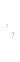 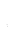 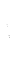 VII, VI, V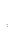 2,451,4433.Пословни енглескиVII0,150,15         У К У П Н О30.9528,44  Ред.бројРАДНО МЕСТОСТЕПЕНСТРУЧНЕ СПРЕМЕСТЕПЕНСТРУЧНЕ СПРЕМЕРАДНО ВРЕМЕ И РИТАМ РАДНОГ ВРЕМЕНАБРОЈИЗВРШИЛАЦА1.ДиректорVII700- 1500700- 15001,002.БиблиотекарVII900 – 1500900 – 15000,503.СекретарVII700 - 1500700 - 15001,004.Шеф рачуноводстваVI700 - 1500700 - 15001,005.Домар/мајстор одржавања (ложач)IIIу грејној сезони 400 - 1600ван грејне сезоне 700 - 1100у грејној сезони 400 - 1600ван грејне сезоне 700 - 11001,006.Домар/мајстор одржавањаV700 - 1500 700 - 1500 0,507.Домар/мајстор одржавањаV1200 - 2000 1200 - 2000 0,508.ПедагогVII900- 1500900- 15001,009.Помоћно особљеНКпре подне 600 - 1400после подне 1200 - 2000пре подне 600 - 1400после подне 1200 - 20004,0010.Референт за правна, кадровска и административна питањаIV1000 – 1400  1000 – 1400  0,5011.Техничар одржавања информа. системаIV1000 – 1400     И ПО ПОТРЕБИ 1000 – 1400     И ПО ПОТРЕБИ 0,5012.Организатор практичне наставеVII1000 – 1400     И ПО ПОТРЕБИ 1000 – 1400     И ПО ПОТРЕБИ 0,50     У К У П Н О12,00ПОДРУЧЈЕ РАДА-СТРУКАОБРАЗОВНИ ПРОФИЛБРОЈ ОДЕЉЕЊАБРОЈ УЧЕНИКАП  Р  В  И      Р  А  З  Р  Е  ДП  Р  В  И      Р  А  З  Р  Е  ДП  Р  В  И      Р  А  З  Р  Е  ДП  Р  В  И      Р  А  З  Р  Е  ДМАШИНСТВО ИОБРАДА МЕТАЛА- инсталатер водовода, грејања и клима уређаја- бравар-заваривач1/21/21312ЕЛЕКТРОТЕХНИКА- електротехничар рачунара126ГИМНАЗИЈА- општи тип122   У   К   У   П   Н   О      П   Р   В   И     Р   А   З   Р   Е   Д   У   К   У   П   Н   О      П   Р   В   И     Р   А   З   Р   Е   Д473                Д Р У Г И    Р А З Р Е Д                Д Р У Г И    Р А З Р Е Д                Д Р У Г И    Р А З Р Е Д                Д Р У Г И    Р А З Р Е ДМАШИНСТВО ИОБРАДА МЕТАЛА- инсталатер-заваривач1/21/269ЕЛЕКТРОТЕХНИКА-електротехничар рачунара126ГИМНАЗИЈА- општи тип118ЕКОНОМИЈА- економски техничар128У  К  У  П  Н  О       Д   Р  У   Г   И     Р   А   З   Р   Е   ДУ  К  У  П  Н  О       Д   Р  У   Г   И     Р   А   З   Р   Е   Д487Т Р Е Ћ И     Р А З Р Е ДТ Р Е Ћ И     Р А З Р Е ДТ Р Е Ћ И     Р А З Р Е ДТ Р Е Ћ И     Р А З Р Е ДМАШИНСТВО ИОБРАДА МЕТАЛА- аутомеханичар-заваривач1/21/2612ЕЛЕКТРОТЕХНИКА-електротехничар рачунара120ГИМНАЗИЈА- општи тип118ЕКОНОМИЈА- економски техничар126У  К  У  П  Н  О      Т    Р  Е   Ћ   И       Р  А  З  Р  Е  ДУ  К  У  П  Н  О      Т    Р  Е   Ћ   И       Р  А  З  Р  Е  Д482Ч Е Т В Р Т И     Р А З Р Е ДЧ Е Т В Р Т И     Р А З Р Е ДЧ Е Т В Р Т И     Р А З Р Е ДЧ Е Т В Р Т И     Р А З Р Е ДГИМНАЗИЈА- општи тип127ЕЛЕКТРОТЕХНИКА- електротехничар рачунара130ЕКОНОМИЈА- економски техничар124    У  К  У  П  Н  ОЧ  Е  Т В  Р  Т  И       Р  А  З  Р  Е  Д    У  К  У  П  Н  ОЧ  Е  Т В  Р  Т  И       Р  А  З  Р  Е  Д381У  К  У  П  Н  О                У             Ш  К  О  Л  И  У  К  У  П  Н  О                У             Ш  К  О  Л  И  14323Разред иодељењеОбразовни профилБрој ученикаI/4инсталатер водовода, грејања и клима уређаја1II/4инсталатер1II/4заваривач1II/2електротехничар рачунара1III/3економски техничар1III/4аутомеханичар1IV/3економски техничар1Укупно:Укупно:7ОДЕЉЕЊЕБРОЈ  УЧЕНИКАП О ЛП О ЛПОНОВЦИПОНОВЦИСОЦИЈАЛНО ПОРЕКЛОСОЦИЈАЛНО ПОРЕКЛОСОЦИЈАЛНО ПОРЕКЛОСОЦИЈАЛНО ПОРЕКЛОДЕЦА БЕЗ РОДИТЕЉАДЕЦА БЕЗ РОДИТЕЉАРОДИТЕЉИ У ИНОСТРАНСТВУРОДИТЕЉИ У ИНОСТРАНСТВУУСПЕХ У VIII РАЗРЕДУУСПЕХ У VIII РАЗРЕДУУСПЕХ У VIII РАЗРЕДУУСПЕХ У VIII РАЗРЕДУПЕШАЦИПЕШАЦИПЕШАЦИпутује аутобусомприватно станујеОДЕЉЕЊЕБРОЈ  УЧЕНИКАМЖМЖпољ.пенз.радност.Без једногБез обаЈЕДАНОБА54322-5 км5-10 кмпреко 10кмпутује аутобусомприватно станујеОДЕЉЕЊЕБРОЈ  УЧЕНИКАМЖМЖпољ.пенз.радност.Без једногБез обаЈЕДАНОБА54322-5 км5-10 кмпреко 10кмпутује аутобусомприватно станујеI– 12271522118324I – 2261610421121341741132I - 3252581712718319I РАЗ.73482512591343293846362II – 1182161152216II – 22619781811351II – 3285241420412117II – 41515510492II РАЗ.8741461994524259373III – 118991845III – 2201554151313III – 3267195211122III – 41818105321314141III РАЗ.82493319594311014443IV – 1271017324327IV – 23022811226122112IV – 32432171106134100IV РАЗ.8135461125612288282СВЕГА323173150151112194110117329384331414510МЕСЕЦПУСЧПСБРОЈНАСТАВНИХДАНАБРОЈРАДНИХДАНАУКУПНОСЕПТЕМБАР4445522022ОКТОБАР5444421021НОВЕМБАР4554321021ДЕЦЕМБАР4445522022I  ПОЛУГОДИШТЕ171717181786086ЈАНУАР2322210111ФЕБРУАР4433317017МАРТ4455523023АПРИЛ2233313013МАЈ4454421021ЈУН3323314115II ПОЛУГОДИШТЕ1920202020992101УКУПНО 2022/2023.36373738371852187Ред.бројП Р Е Д М Е ТНЕДЕЉНИ ФОНДГОДИШЊИ ФОНД1.Српски језик и књижевност31182.Енглески језик1.5573.Географија1294.Филозофија1365.Математика2.595    6.Физика1197.Хемија1318.Биологија1.5499.Информатика12510.Електро група предмета425711.Машинска група предмета27312.Економска група предмета5151У К У П Н О  :24.5940Ред.бројП Р Е Д М Е ТНЕДЕЉНИ ФОНДГОДИШЊИ ФОНД1.Српски језик31252.Енглески језик1.5773.Француски језик1.5504.Математика41445.Филозофија1.5556.Електро група предмета7.52567.Економска група предмета41688.Информатика1259.Хемија 13110.Биологија13111.Историја25212.Географија13713.Машинска група предмета3109У К У П Н О :331160Ред.бројП Р Е Д М Е ТНЕДЕЉНИ ФОНДГОДИШЊИ ФОНД1.Српски језик1362.Музичка култура1133.Ликовна култура1144.Математика1325.Биологија0.576.Физичко31057.Право0.5208.Електро група предмета31079.Економска група предмета13610.Верска настава13311.Машинска група предмета2.594У К У П Н О  :15.5497Израда личних планова стручног усавршавања запосленихОктобар 2022.Наставници, стручна већа, Координатори ТимоваУсвајање планова СУОктобар 2022.Педагошки колегијумРеализација планова СУТоком годинеПедагошки колегијумПодношење извештаја о СУ Педагошком колегијумуНа крају првог и другог полугодиштаКоординатори ТимоваУсвајање извештаја о СУАвгуст 2023.Школски одбор